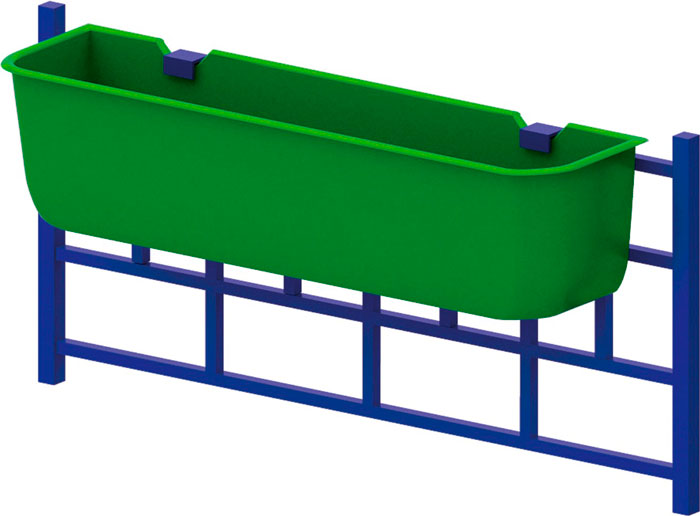 Вазон 0685Размеры не менее: высота –250 мм, длина – 1000, ширина – 210 мм.Изделие предназначено для благоустройства территории при помощи контейнерных растений.Вазон должен быть изготовлены из стеклопластика. Набор толщины стеклокомпозитных панелей осуществляется стеклорагожей и стекломатом, методом чередования Окрас стеклокомпозитного вазона – зеленый, с глянцевой поверхностью. 